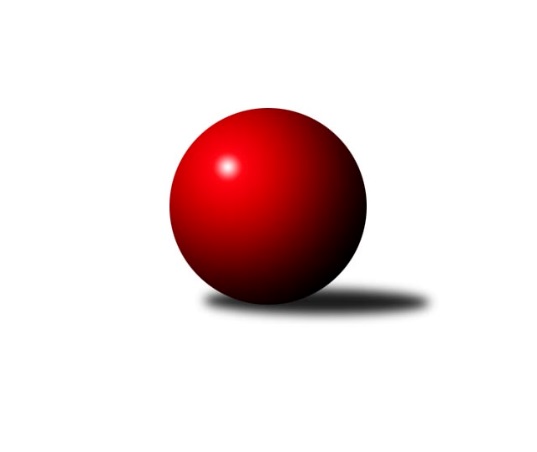 Č.11Ročník 2023/2024	8.5.2024 Krajský přebor MS 2023/2024Statistika 11. kolaTabulka družstev:		družstvo	záp	výh	rem	proh	skore	sety	průměr	body	plné	dorážka	chyby	1.	Unie Hlubina ˝B˝	11	8	2	1	61.0 : 27.0 	(82.5 : 49.5)	2560	18	1757	803	43.1	2.	TJ VOKD Poruba ˝A˝	11	8	0	3	62.0 : 26.0 	(85.5 : 46.5)	2556	16	1776	780	46.5	3.	Opava ˝B˝	11	7	1	3	55.0 : 33.0 	(78.5 : 53.5)	2641	15	1825	815	39.3	4.	Odry C	11	7	0	4	51.5 : 36.5 	(73.5 : 58.5)	2511	14	1772	740	50.9	5.	Kuželky Horní Benešov	11	4	1	6	36.5 : 51.5 	(60.0 : 72.0)	2482	9	1753	729	54.1	6.	Sokol Bohumín ˝C˝	11	3	0	8	32.0 : 56.0 	(53.5 : 78.5)	2365	6	1688	676	61.1	7.	TJ Nový Jičín ˝A˝	11	3	0	8	29.0 : 59.0 	(51.0 : 81.0)	2403	6	1715	689	60.9	8.	Opava ˝C˝	11	2	0	9	25.0 : 63.0 	(43.5 : 88.5)	2358	4	1685	673	66.5Tabulka doma:		družstvo	záp	výh	rem	proh	skore	sety	průměr	body	maximum	minimum	1.	TJ VOKD Poruba ˝A˝	5	5	0	0	34.0 : 6.0 	(46.5 : 13.5)	2476	10	2566	2336	2.	Unie Hlubina ˝B˝	5	4	1	0	30.0 : 10.0 	(38.0 : 22.0)	2686	9	2794	2631	3.	Opava ˝B˝	6	4	0	2	32.0 : 16.0 	(47.0 : 25.0)	2646	8	2759	2501	4.	Odry C	5	3	0	2	26.0 : 14.0 	(38.0 : 22.0)	2689	6	2783	2583	5.	TJ Nový Jičín ˝A˝	6	3	0	3	21.0 : 27.0 	(33.0 : 39.0)	2361	6	2422	2265	6.	Kuželky Horní Benešov	6	2	1	3	21.0 : 27.0 	(34.0 : 38.0)	2594	5	2685	2529	7.	Sokol Bohumín ˝C˝	5	2	0	3	20.5 : 19.5 	(32.0 : 28.0)	2451	4	2528	2391	8.	Opava ˝C˝	6	2	0	4	20.0 : 28.0 	(30.5 : 41.5)	2456	4	2541	2363Tabulka venku:		družstvo	záp	výh	rem	proh	skore	sety	průměr	body	maximum	minimum	1.	Unie Hlubina ˝B˝	6	4	1	1	31.0 : 17.0 	(44.5 : 27.5)	2535	9	2716	2385	2.	Odry C	6	4	0	2	25.5 : 22.5 	(35.5 : 36.5)	2482	8	2637	2292	3.	Opava ˝B˝	5	3	1	1	23.0 : 17.0 	(31.5 : 28.5)	2630	7	2689	2524	4.	TJ VOKD Poruba ˝A˝	6	3	0	3	28.0 : 20.0 	(39.0 : 33.0)	2572	6	2674	2422	5.	Kuželky Horní Benešov	5	2	0	3	15.5 : 24.5 	(26.0 : 34.0)	2460	4	2619	2277	6.	Sokol Bohumín ˝C˝	6	1	0	5	11.5 : 36.5 	(21.5 : 50.5)	2347	2	2521	2236	7.	TJ Nový Jičín ˝A˝	5	0	0	5	8.0 : 32.0 	(18.0 : 42.0)	2414	0	2565	2196	8.	Opava ˝C˝	5	0	0	5	5.0 : 35.0 	(13.0 : 47.0)	2354	0	2526	2167Tabulka podzimní části:		družstvo	záp	výh	rem	proh	skore	sety	průměr	body	doma	venku	1.	Unie Hlubina ˝B˝	10	7	2	1	55.0 : 25.0 	(75.5 : 44.5)	2554	16 	4 	1 	0 	3 	1 	1	2.	Opava ˝B˝	10	7	1	2	53.0 : 27.0 	(73.5 : 46.5)	2645	15 	4 	0 	1 	3 	1 	1	3.	TJ VOKD Poruba ˝A˝	10	7	0	3	55.0 : 25.0 	(76.5 : 43.5)	2569	14 	5 	0 	0 	2 	0 	3	4.	Odry C	10	6	0	4	46.5 : 33.5 	(67.5 : 52.5)	2508	12 	3 	0 	2 	3 	0 	2	5.	Kuželky Horní Benešov	10	4	1	5	33.5 : 46.5 	(54.0 : 66.0)	2484	9 	2 	1 	2 	2 	0 	3	6.	Sokol Bohumín ˝C˝	10	3	0	7	29.5 : 50.5 	(47.5 : 72.5)	2384	6 	2 	0 	3 	1 	0 	4	7.	Opava ˝C˝	10	2	0	8	24.0 : 56.0 	(40.5 : 79.5)	2361	4 	2 	0 	3 	0 	0 	5	8.	TJ Nový Jičín ˝A˝	10	2	0	8	23.5 : 56.5 	(45.0 : 75.0)	2402	4 	2 	0 	3 	0 	0 	5Tabulka jarní části:		družstvo	záp	výh	rem	proh	skore	sety	průměr	body	doma	venku	1.	TJ VOKD Poruba ˝A˝	1	1	0	0	7.0 : 1.0 	(9.0 : 3.0)	2492	2 	0 	0 	0 	1 	0 	0 	2.	Unie Hlubina ˝B˝	1	1	0	0	6.0 : 2.0 	(7.0 : 5.0)	2594	2 	0 	0 	0 	1 	0 	0 	3.	TJ Nový Jičín ˝A˝	1	1	0	0	5.5 : 2.5 	(6.0 : 6.0)	2389	2 	1 	0 	0 	0 	0 	0 	4.	Odry C	1	1	0	0	5.0 : 3.0 	(6.0 : 6.0)	2531	2 	0 	0 	0 	1 	0 	0 	5.	Kuželky Horní Benešov	1	0	0	1	3.0 : 5.0 	(6.0 : 6.0)	2529	0 	0 	0 	1 	0 	0 	0 	6.	Sokol Bohumín ˝C˝	1	0	0	1	2.5 : 5.5 	(6.0 : 6.0)	2267	0 	0 	0 	0 	0 	0 	1 	7.	Opava ˝B˝	1	0	0	1	2.0 : 6.0 	(5.0 : 7.0)	2501	0 	0 	0 	1 	0 	0 	0 	8.	Opava ˝C˝	1	0	0	1	1.0 : 7.0 	(3.0 : 9.0)	2363	0 	0 	0 	1 	0 	0 	0 Zisk bodů pro družstvo:		jméno hráče	družstvo	body	zápasy	v %	dílčí body	sety	v %	1.	Jiří Kratoš 	TJ VOKD Poruba ˝A˝ 	11	/	11	(100%)	19	/	22	(86%)	2.	Břetislav Mrkvica 	Opava ˝B˝ 	10	/	11	(91%)	17.5	/	22	(80%)	3.	Jaromír Nedavaška 	TJ VOKD Poruba ˝A˝ 	9	/	10	(90%)	17.5	/	20	(88%)	4.	Vendula Chovancová 	Odry C 	9	/	10	(90%)	16	/	20	(80%)	5.	Miroslav Stuchlík 	Opava ˝B˝ 	9	/	11	(82%)	18	/	22	(82%)	6.	Svatopluk Kříž 	Opava ˝B˝ 	9	/	11	(82%)	15.5	/	22	(70%)	7.	Jaroslav Klus 	Sokol Bohumín ˝C˝ 	8.5	/	11	(77%)	17.5	/	22	(80%)	8.	Pavel Krompolc 	Unie Hlubina ˝B˝ 	8	/	10	(80%)	12	/	20	(60%)	9.	Vlastimil Kotrla 	Kuželky Horní Benešov 	8	/	11	(73%)	14	/	22	(64%)	10.	Tomáš Rechtoris 	Unie Hlubina ˝B˝ 	7	/	9	(78%)	13	/	18	(72%)	11.	Michal Babinec 	Unie Hlubina ˝B˝ 	7	/	9	(78%)	13	/	18	(72%)	12.	Veronika Ovšáková 	Odry C 	6	/	8	(75%)	12	/	16	(75%)	13.	Pavel Hrnčíř 	Unie Hlubina ˝B˝ 	6	/	9	(67%)	14	/	18	(78%)	14.	Rudolf Riezner 	Unie Hlubina ˝B˝ 	6	/	10	(60%)	13.5	/	20	(68%)	15.	Jaromír Martiník 	Kuželky Horní Benešov 	6	/	10	(60%)	12.5	/	20	(63%)	16.	František Oliva 	Unie Hlubina ˝B˝ 	6	/	11	(55%)	12	/	22	(55%)	17.	Radek Škarka 	TJ Nový Jičín ˝A˝ 	6	/	11	(55%)	10.5	/	22	(48%)	18.	Jolana Rybová 	Opava ˝C˝ 	6	/	11	(55%)	10.5	/	22	(48%)	19.	Miroslav Procházka 	Kuželky Horní Benešov 	5.5	/	10	(55%)	11	/	20	(55%)	20.	Ladislav Štafa 	Sokol Bohumín ˝C˝ 	5.5	/	11	(50%)	10	/	22	(45%)	21.	Jan Kořený 	Opava ˝C˝ 	5	/	7	(71%)	10.5	/	14	(75%)	22.	Kristýna Bartková 	Odry C 	5	/	7	(71%)	9	/	14	(64%)	23.	Jiří Adamus 	TJ VOKD Poruba ˝A˝ 	5	/	8	(63%)	10	/	16	(63%)	24.	Petr Hrňa 	TJ Nový Jičín ˝A˝ 	5	/	9	(56%)	11	/	18	(61%)	25.	Nikolas Chovanec 	TJ Nový Jičín ˝A˝ 	4.5	/	6	(75%)	9	/	12	(75%)	26.	Radek Kucharz 	Odry C 	4	/	6	(67%)	7	/	12	(58%)	27.	Josef Janalík 	TJ VOKD Poruba ˝A˝ 	4	/	7	(57%)	7	/	14	(50%)	28.	Jan Stuś 	Sokol Bohumín ˝C˝ 	4	/	8	(50%)	7	/	16	(44%)	29.	Robert Kučerka 	Opava ˝B˝ 	4	/	10	(40%)	11	/	20	(55%)	30.	Matěj Dvorský 	Odry C 	3.5	/	6	(58%)	6	/	12	(50%)	31.	Lucie Stočesová 	Sokol Bohumín ˝C˝ 	3	/	4	(75%)	6.5	/	8	(81%)	32.	Richard Šimek 	TJ VOKD Poruba ˝A˝ 	3	/	5	(60%)	5	/	10	(50%)	33.	Jáchym Kratoš 	TJ VOKD Poruba ˝A˝ 	3	/	6	(50%)	6	/	12	(50%)	34.	David Stareček 	TJ VOKD Poruba ˝A˝ 	3	/	6	(50%)	6	/	12	(50%)	35.	Radim Bezruč 	TJ VOKD Poruba ˝A˝ 	3	/	7	(43%)	7	/	14	(50%)	36.	Jan Pospěch 	TJ Nový Jičín ˝A˝ 	3	/	7	(43%)	7	/	14	(50%)	37.	Daniel Ševčík st.	Odry C 	3	/	7	(43%)	5.5	/	14	(39%)	38.	Renáta Smijová 	Opava ˝C˝ 	3	/	7	(43%)	4	/	14	(29%)	39.	Petr Vaněk 	Kuželky Horní Benešov 	3	/	7	(43%)	4	/	14	(29%)	40.	Daniel Ševčík 	Odry C 	3	/	8	(38%)	9	/	16	(56%)	41.	Martin Koraba 	Kuželky Horní Benešov 	3	/	10	(30%)	8.5	/	20	(43%)	42.	Rostislav Sabela 	TJ VOKD Poruba ˝A˝ 	2	/	2	(100%)	4	/	4	(100%)	43.	Jakub Jirčík 	Unie Hlubina ˝B˝ 	2	/	3	(67%)	4	/	6	(67%)	44.	Aleš Fischer 	Opava ˝B˝ 	2	/	5	(40%)	3	/	10	(30%)	45.	David Schiedek 	Kuželky Horní Benešov 	2	/	6	(33%)	4	/	12	(33%)	46.	Alfred Hermann 	Sokol Bohumín ˝C˝ 	2	/	6	(33%)	3.5	/	12	(29%)	47.	Lucie Dvorská 	Odry C 	2	/	7	(29%)	5	/	14	(36%)	48.	Rudolf Haim 	Opava ˝B˝ 	2	/	7	(29%)	5	/	14	(36%)	49.	Jan Strnadel 	Opava ˝B˝ 	2	/	10	(20%)	6.5	/	20	(33%)	50.	Josef Plšek 	Opava ˝C˝ 	2	/	11	(18%)	6.5	/	22	(30%)	51.	Maciej Basista 	Opava ˝B˝ 	1	/	1	(100%)	2	/	2	(100%)	52.	Eva Telčerová 	TJ Nový Jičín ˝A˝ 	1	/	1	(100%)	1	/	2	(50%)	53.	Vojtěch Vaculík 	TJ Nový Jičín ˝A˝ 	1	/	2	(50%)	2	/	4	(50%)	54.	Tomáš Polok 	Opava ˝C˝ 	1	/	2	(50%)	2	/	4	(50%)	55.	Václav Bohačik 	Opava ˝C˝ 	1	/	2	(50%)	1	/	4	(25%)	56.	Jaroslav Kecskés 	Unie Hlubina ˝B˝ 	1	/	2	(50%)	1	/	4	(25%)	57.	Vojtěch Rozkopal 	Odry C 	1	/	3	(33%)	1	/	6	(17%)	58.	Rudolf Chuděj 	Odry C 	1	/	4	(25%)	3	/	8	(38%)	59.	Miroslav Bár 	TJ Nový Jičín ˝A˝ 	1	/	5	(20%)	2	/	10	(20%)	60.	Pavel Plaček 	Sokol Bohumín ˝C˝ 	1	/	5	(20%)	1	/	10	(10%)	61.	Michal Péli 	Sokol Bohumín ˝C˝ 	1	/	7	(14%)	3	/	14	(21%)	62.	Karel Vágner 	Opava ˝C˝ 	1	/	7	(14%)	2	/	14	(14%)	63.	Zdeněk Štohanzl 	Opava ˝C˝ 	1	/	7	(14%)	2	/	14	(14%)	64.	Radek Chovanec 	TJ Nový Jičín ˝A˝ 	1	/	7	(14%)	1.5	/	14	(11%)	65.	Petr Lembard 	Sokol Bohumín ˝C˝ 	1	/	8	(13%)	4	/	16	(25%)	66.	Martin Weiss 	Kuželky Horní Benešov 	1	/	9	(11%)	5	/	18	(28%)	67.	Zdeněk Chlopčík 	Opava ˝C˝ 	1	/	10	(10%)	5	/	20	(25%)	68.	Ján Pelikán 	TJ Nový Jičín ˝A˝ 	1	/	10	(10%)	3	/	20	(15%)	69.	Vojtěch Gabriel 	TJ Nový Jičín ˝A˝ 	0.5	/	1	(50%)	1	/	2	(50%)	70.	Zuzana Šafránková 	Opava ˝C˝ 	0	/	1	(0%)	0	/	2	(0%)	71.	Alena Bokišová 	Opava ˝C˝ 	0	/	1	(0%)	0	/	2	(0%)	72.	Lukáš Trojek 	Unie Hlubina ˝B˝ 	0	/	1	(0%)	0	/	2	(0%)	73.	Václav Kladiva 	Sokol Bohumín ˝C˝ 	0	/	1	(0%)	0	/	2	(0%)	74.	Miroslav Paloc 	Sokol Bohumín ˝C˝ 	0	/	1	(0%)	0	/	2	(0%)	75.	Martin Ševčík 	Sokol Bohumín ˝C˝ 	0	/	1	(0%)	0	/	2	(0%)	76.	Martin D´Agnolo 	TJ Nový Jičín ˝A˝ 	0	/	2	(0%)	1	/	4	(25%)	77.	Hana Zaškolná 	Sokol Bohumín ˝C˝ 	0	/	2	(0%)	1	/	4	(25%)	78.	Petr Chodura 	Unie Hlubina ˝B˝ 	0	/	2	(0%)	0	/	4	(0%)	79.	Josef Tatay 	TJ Nový Jičín ˝A˝ 	0	/	2	(0%)	0	/	4	(0%)	80.	Josef Klech 	Kuželky Horní Benešov 	0	/	2	(0%)	0	/	4	(0%)	81.	Libor Jurečka 	TJ Nový Jičín ˝A˝ 	0	/	3	(0%)	2	/	6	(33%)Průměry na kuželnách:		kuželna	průměr	plné	dorážka	chyby	výkon na hráče	1.	TJ Odry, 1-4	2628	1829	799	52.0	(438.1)	2.	TJ Unie Hlubina, 1-2	2621	1824	796	48.8	(436.9)	3.	 Horní Benešov, 1-4	2593	1794	799	49.3	(432.3)	4.	TJ Opava, 1-4	2524	1777	747	53.3	(420.7)	5.	TJ Sokol Bohumín, 1-4	2441	1718	722	55.1	(406.9)	6.	TJ VOKD Poruba, 1-4	2373	1677	696	61.0	(395.6)	7.	TJ Nový Jičín, 1-2	2368	1662	705	50.5	(394.7)Nejlepší výkony na kuželnách:TJ Odry, 1-4Odry C	2783	7. kolo	Jiří Kratoš 	TJ VOKD Poruba ˝A˝	501	4. koloOdry C	2773	9. kolo	Vendula Chovancová 	Odry C	498	7. koloOdry C	2706	6. kolo	Lucie Dvorská 	Odry C	488	7. koloOpava ˝B˝	2672	9. kolo	Veronika Ovšáková 	Odry C	484	6. koloKuželky Horní Benešov	2619	2. kolo	Veronika Ovšáková 	Odry C	482	9. koloOdry C	2601	2. kolo	Vendula Chovancová 	Odry C	481	9. koloTJ VOKD Poruba ˝A˝	2594	4. kolo	Břetislav Mrkvica 	Opava ˝B˝	480	9. koloOdry C	2583	4. kolo	Jaroslav Klus 	Sokol Bohumín ˝C˝	479	7. koloOpava ˝C˝	2526	6. kolo	Veronika Ovšáková 	Odry C	478	2. koloSokol Bohumín ˝C˝	2427	7. kolo	Daniel Ševčík 	Odry C	472	7. koloTJ Unie Hlubina, 1-2Unie Hlubina ˝B˝	2794	4. kolo	Michal Babinec 	Unie Hlubina ˝B˝	495	4. koloUnie Hlubina ˝B˝	2702	7. kolo	Pavel Krompolc 	Unie Hlubina ˝B˝	491	4. koloOpava ˝B˝	2681	2. kolo	Michal Babinec 	Unie Hlubina ˝B˝	488	2. koloUnie Hlubina ˝B˝	2657	9. kolo	Tomáš Rechtoris 	Unie Hlubina ˝B˝	484	7. koloUnie Hlubina ˝B˝	2647	5. kolo	Jakub Jirčík 	Unie Hlubina ˝B˝	478	5. koloUnie Hlubina ˝B˝	2631	2. kolo	Robert Kučerka 	Opava ˝B˝	477	2. koloTJ VOKD Poruba ˝A˝	2602	9. kolo	Pavel Hrnčíř 	Unie Hlubina ˝B˝	474	9. koloTJ Nový Jičín ˝A˝	2545	7. kolo	Tomáš Rechtoris 	Unie Hlubina ˝B˝	472	9. koloOdry C	2541	5. kolo	Břetislav Mrkvica 	Opava ˝B˝	470	2. koloOpava ˝C˝	2412	4. kolo	Michal Babinec 	Unie Hlubina ˝B˝	469	7. kolo Horní Benešov, 1-4Unie Hlubina ˝B˝	2716	1. kolo	Jaromír Martiník 	Kuželky Horní Benešov	490	1. koloOpava ˝B˝	2689	6. kolo	Pavel Krompolc 	Unie Hlubina ˝B˝	489	1. koloKuželky Horní Benešov	2685	1. kolo	Radek Škarka 	TJ Nový Jičín ˝A˝	484	10. koloTJ VOKD Poruba ˝A˝	2674	8. kolo	Veronika Ovšáková 	Odry C	479	11. koloKuželky Horní Benešov	2633	10. kolo	Miroslav Procházka 	Kuželky Horní Benešov	479	8. koloKuželky Horní Benešov	2597	6. kolo	Svatopluk Kříž 	Opava ˝B˝	476	6. koloTJ Nový Jičín ˝A˝	2565	10. kolo	Michal Babinec 	Unie Hlubina ˝B˝	472	1. koloKuželky Horní Benešov	2563	8. kolo	Martin Weiss 	Kuželky Horní Benešov	471	10. koloKuželky Horní Benešov	2555	3. kolo	Vlastimil Kotrla 	Kuželky Horní Benešov	468	10. koloOdry C	2531	11. kolo	Miroslav Procházka 	Kuželky Horní Benešov	468	10. koloTJ Opava, 1-4Opava ˝B˝	2759	5. kolo	Miroslav Stuchlík 	Opava ˝B˝	497	7. koloOpava ˝B˝	2723	1. kolo	Jan Strnadel 	Opava ˝B˝	492	5. koloOpava ˝B˝	2647	10. kolo	Miroslav Stuchlík 	Opava ˝B˝	485	5. koloTJ VOKD Poruba ˝A˝	2646	1. kolo	Svatopluk Kříž 	Opava ˝B˝	480	5. koloOdry C	2637	3. kolo	Jaromír Nedavaška 	TJ VOKD Poruba ˝A˝	478	1. koloOpava ˝B˝	2623	3. kolo	Vendula Chovancová 	Odry C	478	3. koloOpava ˝B˝	2622	7. kolo	Jiří Kratoš 	TJ VOKD Poruba ˝A˝	477	1. koloUnie Hlubina ˝B˝	2594	11. kolo	Renáta Smijová 	Opava ˝C˝	474	5. koloOpava ˝B˝	2584	8. kolo	Jan Strnadel 	Opava ˝B˝	471	1. koloOpava ˝C˝	2541	5. kolo	Vlastimil Kotrla 	Kuželky Horní Benešov	470	5. koloTJ Sokol Bohumín, 1-4Unie Hlubina ˝B˝	2555	6. kolo	Rudolf Riezner 	Unie Hlubina ˝B˝	470	6. koloSokol Bohumín ˝C˝	2528	2. kolo	Vendula Chovancová 	Odry C	461	8. koloOpava ˝B˝	2524	4. kolo	Miroslav Stuchlík 	Opava ˝B˝	452	4. koloSokol Bohumín ˝C˝	2488	6. kolo	Vlastimil Kotrla 	Kuželky Horní Benešov	446	9. koloOdry C	2463	8. kolo	Břetislav Mrkvica 	Opava ˝B˝	444	4. koloSokol Bohumín ˝C˝	2436	9. kolo	Jaroslav Klus 	Sokol Bohumín ˝C˝	441	9. koloKuželky Horní Benešov	2417	9. kolo	Ladislav Štafa 	Sokol Bohumín ˝C˝	439	6. koloSokol Bohumín ˝C˝	2414	8. kolo	Jaroslav Klus 	Sokol Bohumín ˝C˝	439	2. koloSokol Bohumín ˝C˝	2391	4. kolo	Jaroslav Klus 	Sokol Bohumín ˝C˝	437	8. koloTJ Nový Jičín ˝A˝	2196	2. kolo	Jaroslav Klus 	Sokol Bohumín ˝C˝	436	6. koloTJ VOKD Poruba, 1-4TJ VOKD Poruba ˝A˝	2566	7. kolo	Jiří Kratoš 	TJ VOKD Poruba ˝A˝	475	2. koloTJ VOKD Poruba ˝A˝	2497	5. kolo	Jaromír Nedavaška 	TJ VOKD Poruba ˝A˝	465	7. koloTJ VOKD Poruba ˝A˝	2493	3. kolo	Jiří Kratoš 	TJ VOKD Poruba ˝A˝	453	7. koloTJ VOKD Poruba ˝A˝	2489	2. kolo	Jiří Kratoš 	TJ VOKD Poruba ˝A˝	452	5. koloUnie Hlubina ˝B˝	2385	3. kolo	Jiří Kratoš 	TJ VOKD Poruba ˝A˝	440	3. koloTJ VOKD Poruba ˝A˝	2336	10. kolo	Jaroslav Klus 	Sokol Bohumín ˝C˝	434	5. koloOdry C	2292	10. kolo	Pavel Hrnčíř 	Unie Hlubina ˝B˝	431	3. koloKuželky Horní Benešov	2277	7. kolo	Jaromír Nedavaška 	TJ VOKD Poruba ˝A˝	427	2. koloSokol Bohumín ˝C˝	2236	5. kolo	David Stareček 	TJ VOKD Poruba ˝A˝	425	7. koloOpava ˝C˝	2167	2. kolo	Jaromír Nedavaška 	TJ VOKD Poruba ˝A˝	425	3. koloTJ Nový Jičín, 1-2Unie Hlubina ˝B˝	2460	8. kolo	Radek Škarka 	TJ Nový Jičín ˝A˝	447	9. koloKuželky Horní Benešov	2448	4. kolo	Vendula Chovancová 	Odry C	446	1. koloOdry C	2427	1. kolo	Radek Škarka 	TJ Nový Jičín ˝A˝	440	4. koloTJ VOKD Poruba ˝A˝	2422	6. kolo	Tomáš Rechtoris 	Unie Hlubina ˝B˝	438	8. koloTJ Nový Jičín ˝A˝	2422	6. kolo	Petr Hrňa 	TJ Nový Jičín ˝A˝	437	6. koloTJ Nový Jičín ˝A˝	2401	9. kolo	Jiří Kratoš 	TJ VOKD Poruba ˝A˝	437	6. koloTJ Nový Jičín ˝A˝	2389	11. kolo	Nikolas Chovanec 	TJ Nový Jičín ˝A˝	434	4. koloTJ Nový Jičín ˝A˝	2379	4. kolo	Jaromír Nedavaška 	TJ VOKD Poruba ˝A˝	431	6. koloTJ Nový Jičín ˝A˝	2308	8. kolo	Martin Koraba 	Kuželky Horní Benešov	431	4. koloSokol Bohumín ˝C˝	2267	11. kolo	Jan Pospěch 	TJ Nový Jičín ˝A˝	426	11. koloČetnost výsledků:	8.0 : 0.0	3x	7.0 : 1.0	10x	6.0 : 2.0	5x	5.5 : 2.5	2x	5.0 : 3.0	5x	4.0 : 4.0	2x	3.0 : 5.0	7x	2.0 : 6.0	6x	1.5 : 6.5	1x	1.0 : 7.0	2x	0.0 : 8.0	1x